Biogeochemical Cycles ProjectInstructionsYou will be assigned one of the biogeochemical cycles listed below as the focus for your project.The water cycleThe carbon cycleThe nitrogen and phosphorus cyclesThe sulphur cycle and acid depositionTeach the class about your cycle – be sure to cover all of the curricular outcomes associated with your cycle(s)Describe and illustrate your cycle(s)Research the potential environmental problems associated with this cycle. Create an information board/ lesson to inform the class about these issues.Create 5 potential test questions (of different variety) about your cycle(s)You must include a reference section/bibliography.Elements your project should include:A description/explanation of the cycle you have chosen.Something for students to do/work on/participate in to ensure their learningIdentify and discuss at least one environmental issue associated with the cycle you have chosen. For example:a. What threat does it pose to the environment?b. How much of a concern is this issue? Who does it affect?For each issue you identify, come up with two possible solutions to the problem. The solutions need to be realistic.Answers to the relevant questions from the text (yellow boxes) – see me if you need clarification on this requirement. These questions/answers should be incorporated into your projectTips:Remember that your project is intended to inform the public about the workings of your cycle and an important issue. As such, it should be easy to follow, neat and eye catching.You may use the Internet, books, magazines and any other print media as resourcesYou will work in groups of four. Choose your group members wisely. You may have to spend time outside of school on the project.A portion of your mark may come from other members of your group based upon your effort and contribution to the project.Grading Breakdown:Correctness/Completeness: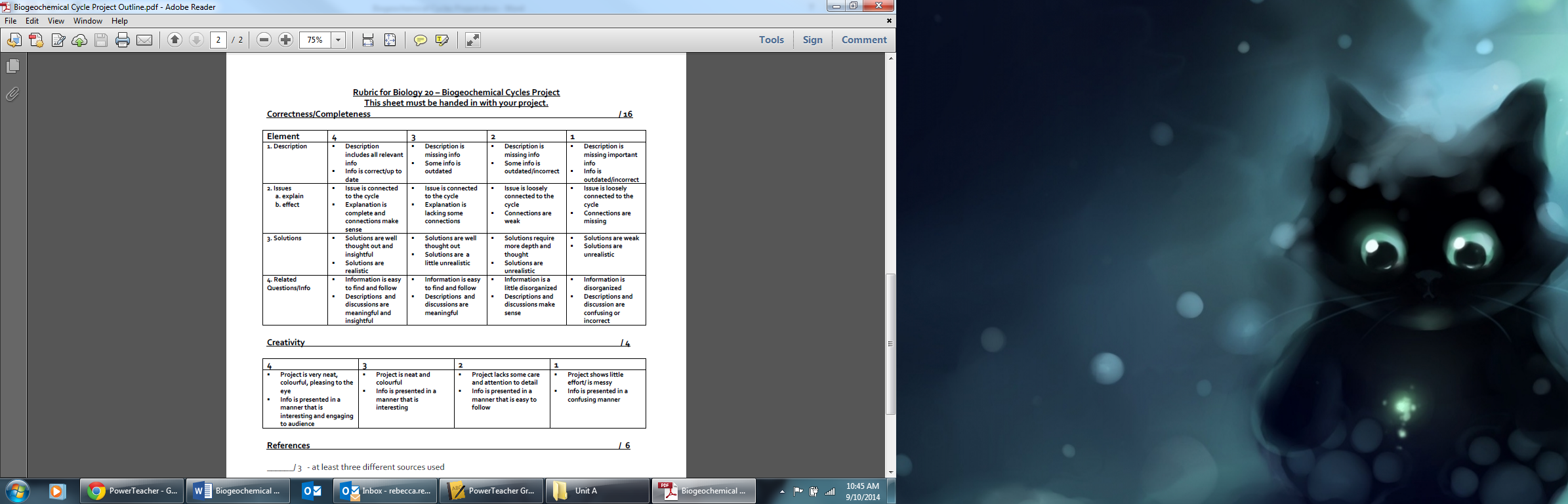 Creativity:References:______/ 1 - at least three different sources used______/ 1 - correct formatting for all sources usedPeer Review:		1	2	3	4	5Were the test questions submitted?		YES			NOQuality of Questions:				1	2	3	4	5Total:		/32